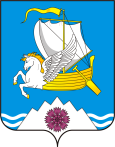   На основании ст. 45 Градостроительного кодекса Российской Федерации от 29.12. 2004   № 190-ФЗ, Положения о порядке организации  и проведения публичных слушаний (общественных обсуждений) по вопросам градостроительной деятельности в Переволоцком районе, утвержденного Решением Совета депутатов Переволоцкого района Оренбургской области от 23.06.2020 № 302, заявления   ООО «СамараНИПИнефть» от 13.10.2021  № ИСХ-98-11632-21:                                                                                                                                                                                                                                                                                                                                                                                                                                                                                                                                                                  1. Назначить  публичные слушания по рассмотрению документации по планировке территории (проект планировки территории и проектмежевания территории) для строительства объекта  АО  «Оренбургнефть» 6661 «Строительство водоводов и вспомогательной инфраструктуры для скважин №№ 4036, 4045, 4047 Донецко-Сыртовского месторождения»  на территориях муниципальных образований Донецкий сельсовет  Переволоцкого района Оренбургской области  24 ноября 2021года   в 10 часов 00 минут местного времени по адресу:Оренбургская область, Переволоцкий район, с. Донецкое, ул. Советская 55, здание администрации сельского совета и Южноуральский  сельсовет  Переволоцкого района Оренбургской области 24 ноября 2021года в 11 часов 30 минут местного времени по адресу: Оренбургская область, Переволоцкий район ст. Сырт, ул. Светлая 11, здание администрации сельского совета.2. Организацию и проведение публичных слушаний по рассмотрению документации по планировке территории (проект планировки территории и проект межевания территории) для  строительства объекта  АО  «Оренбургнефть» 6661 «Строительство водоводов и вспомогательной инфраструктуры для скважин №№ 4036, 4045, 4047 Донецко-Сыртовского месторождения» поручить отделу по архитектуре, капитальному строительству и инвестициям администрации Переволоцкого района (далее Организатор публичных слушаний).3. Утвердить текст оповещения о начале публичных слушаний согласно приложению.4. Организатору проведения публичных слушаний обеспечить:-проведение публичных слушаний с участием разработчика проекта  по рассмотрению документации по планировке территории (проект планировки территории и проект межевания территории) для  строительства объекта  АО  «Оренбургнефть» 6661 «Строительство водоводов и вспомогательной инфраструктуры для скважин №№ 4036, 4045, 4047 Донецко-Сыртовского месторождения»: - подготовку заключения о результатах публичных слушаний,- публикацию заключения о результатах публичных слушаний  в газете «Светлый путь». Публикация оповещения и заключения о результатах  публичных слушаний осуществляется за счет средств заявителя.5. Контроль за исполнением настоящего постановления возложить на заместителя главы администрации района по оперативному управлению и экономическим вопросам  Ермоша А.В.6. Постановление вступает в силу со дня его подписания и подлежит опубликованию на официальных сайтах муниципальных образований Переволоцкий район,  Донецкий,  Южноуральский сельсоветы.Глава района                                                                                     Н.И. СорокинРазослано: Ермошу А.В, отделу по архитектуре, капитальному строительству и инвестициям, МО Донецкий сельсовет, МО Южноуральский сельсовет, АО «Оренбургнефть»,  ООО «СамараНИПИнефть», главному специалисту по информационной безопасности, информатизации и связи  администрации района, прокурору.Приложение к постановлению                                               администрации районаот   28.10.2021№_865-пОПОВЕЩЕНИЕ о начале публичных слушанияхВ целях соблюдения прав человека на благоприятные условия жизнедеятельности, прав и законных интересов правообладателей земельных участков и объектов капитального строительства, в соответствии с Положением о порядке организации и проведения публичных слушаний   (общественных обсуждений) по вопросам градостроительной деятельности в Переволоцком районе, утвержденном Решением Совета депутатов Переволоцкого района Оренбургской области от 23.06.2020 № 302:Провести  публичные слушания по рассмотрению документации по планировке территории (проект планировки территории и проект межевания территории) для строительства объекта: АО «Оренбургнефть» 6661 «Строительство водоводов и вспомогательной инфраструктуры для скважин №№ 4036, 4045, 4047 Донецко-Сыртовского месторождения»:1.Перечень информационных материалов к проекту:-Постановление администрации Переволоцкого района Оренбургской области от 28.10.2021 № 865-п  «О проведении публичных  слушаний по рассмотрению документации по планировке территории (проект планировки территории и проект межевания территории)  для строительства объекта АО «Оренбургнефть» 6661 «Строительство водоводов и вспомогательной инфраструктуры для скважин №№ 4036, 4045, 4047 Донецко-Сыртовского месторождения»: -Документация по планировке территории (проект планировки территории и проект межевания территории) объекта: АО «Оренбургнефть» 6661 «Строительство водоводов и вспомогательной инфраструктуры для скважин №№ 4036, 4045, 4047 Донецко-Сыртовского месторождения».        2. Организатор публичных слушаний: Администрация района, отдел по архитектуре, капитальному строительству и инвестициям администрации Переволоцкого района Оренбургской области.        3. Представитель организатора: Черникова Ирина Владимировна.        4. Дата  проведения публичных слушаний:24.11.2021года.        5. Место  и время проведения публичных слушаний:  на территориях муниципальных образований Донецкий сельсовет  Переволоцкого района Оренбургской области  24 ноября 2021года   в 10 часов 00 минут местного времени по адресу: Оренбургская область, Переволоцкий район, с. Донецкое, ул. Советская 55, здание администрации сельского совета и Южноуральский  сельсовет  Переволоцкого района Оренбургской области  24 ноября 2021года в 11 часов 30 минут местного времени по адресу: Оренбургская область, Переволоцкий район, ст. Сырт, ул. Светлая, 11.       6. Форма проведения публичных слушаний: собрание участников публичных слушаний       7. Размещение проекта: сайт муниципального образования  Переволоцкий район Оренбургской области perevolock.ru  в разделе «Градостроительство» вкладка «Публичные слушания и общественные обсуждения»  2021 год, а также на  сайте  муниципальных образований: Донецкий сельсовет: doneckoe.ru,Южноуральский сельсовет sirt46@mail.ru.8. Прием предложений и замечаний по проекту: с даты оповещения до 17часов 00 минут местного времени  23.11.2021 годаПредложения и замечания участниками публичных слушаний вносятся в свободной форме с обязательным указанием: для физических лиц – фамилии, имени, отчества (при наличии), даты рождения, адреса места жительства (регистрации), для юридических лиц – наименования основного государственного регистрационного номера, места нахождения и адреса с приложением документов, подтверждающих такие сведения:- в письменной или устной форме в ходе проведения собрания  участников публичных слушаний - в письменной форме в адрес организатора  публичных слушаний не позднее 17 часов 00 минут  местного времени  23 ноября  2021 г.  по адресу: Оренбургская область, Переволоцкий район, п.Переволоцкий, ул.Ленинская 76, 8(35338) 31-3-17, адрес электронной почты: OKSiUI@pr.orb.ru .9. Участниками публичных слушаний по рассмотрению документации по планировке территории (проект планировки территории и проект межевания территории) объекта: АО «Оренбургнефть» 6661 «Строительство водоводов и вспомогательной инфраструктуры для скважин №№ 4036, 4045, 4047 Донецко-Сыртовского месторождения»: в отношении которой подготовлен соответствующий проект, являются правообладатели, находящихся в границах этой территории земельных участков   и (или) расположенных на них объектов капитального строительства, а также правообладатели помещений, являющихся частью указанных объектов капитального строительства: территория Донецкий сельсовет кадастровые квартала56:23:0302001, 56:23:0306002, 56:23:0306001,  территория  Южноуральский сельсовет кадастровые квартала56:23:1705001, 56:23:1702001.10. Организатором публичных слушаний обеспечивается равный доступ к проекту, подлежащему рассмотрению на публичных слушаниях, всех участников публичных слушаний.          АДМИНИСТРАЦИЯ   ПЕРЕВОЛОЦКОГО РАЙОНА    ОРЕНБУРГСКОЙ ОБЛАСТИ            ПОСТАНОВЛЕНИЕ_28.10.2021№ 865-пО проведении публичных  слушаний по рассмотрению документации по планировке территории (проект планировки территории и проект межевания территории) для строительства объекта  АО  «Оренбургнефть» 6661 «Строительство водоводов и вспомогательной инфраструктуры для скважин №№ 4036, 4045, 4047 Донецко-Сыртовского месторождения»